 Keski-Karjalan Diabetesyhdistys Ry.        Jäsenkirje kevät 2018	                   1(2) 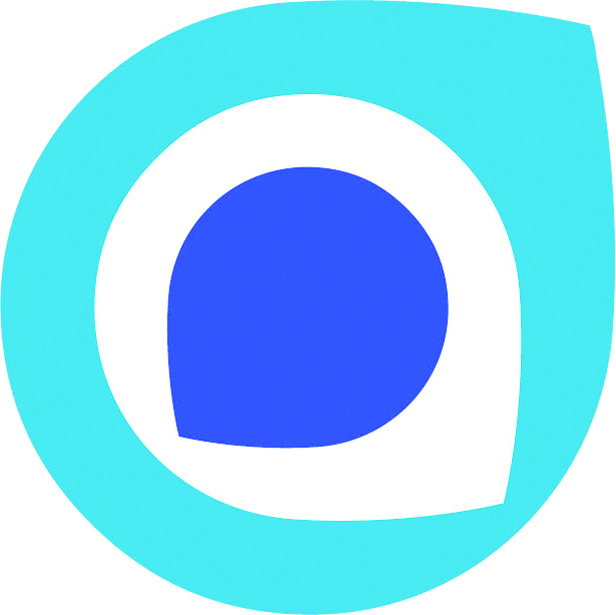  www.keskikarjalandiabetes.net					                    					   				          						     	   	                                                                                                           	                                                                                                                                             Hyvää kevättä!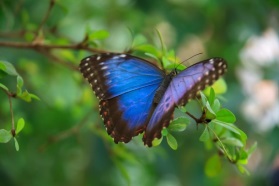 Yhdistyksemme sääntömääräinen kevätkokous on Kesälahden Pivankassa sunnuntaina 15. huhtikuuta klo 12 alkaen.  Yhdistys tarjoaa lounaan. Lounaan takia on tarpeen ilmoittautua ennakkoon Mirja Asikaiselle, puhelin 044 565 9367. Ilmoittaudu viimeistään maanantaina 9.4. Tulkaapa joukolla mukaan!Miksi kannattaa liittyä diabetesyhdistykseen? Tähän kysymykseen meidän on löydettävä hyvä, napakka ja kiinnostava vastaus.Tämä on tärkein kysymyksemme eikä tietenkään vain uusien ihmisten saamiseksi mukaan vaan myös nykyisen jäsenistömme takia.Laitetaan siis aivosolut hyrräämään yhteiseksi hyväksi!Liikuntaa!Keskustellaan yhdistyksemme jäsenten liikunnasta, kokemuksista, tuen tarpeesta. Liikunta kuuluu useiden yhdistysten toimintaan ja tukeakin on saatavilla. Kunnossa kaiken ikää - hanketuki on haettavissa maaliskuun aikana, kunhan vain tiedämme mihin tarkoitukseen haemme. Ohjeet ovat osoitteessa: www.kki-ohjelma.fi -> Hanketuki -> kki-hanketukiEntäpä sitten teatteria?Pohjois-Karjalan Musiikkiteatteri The LittleBigMusic esittää Ohvanan Kulttuuritalolla (Hammaslahti) kesällä 2018 näytelmän ”Kyseessä on murha”. Näytelmä esitetään heinäkuussa useita kertoja ja pari kertaa vielä elokuun alussa.Lähiteatteria on mm. Kiteen Myllyteatterissa (Rakkautta ja trasselia) ja Tohmajärven kesäteatterissa (Tulitik-kuja lainaamassa). Sitten on Liperin Roukalahden teatteri (Avioliittosimulaattori). Lisäksi tarjolla voisi olla Halosen puutarhatilan vierailu ja konsertti. Muutakin maakunnan kesäteatteritarjontaa ensi kesälle seurataan silmä kovana.                                                                   Vastuullisena teatterimatkan järjestäjänä toimii Kiteen ev. Kansanopisto, joka tekee kevään aikana valinnan teatteriesityksestä. Valittu esitys käydään yhdessä katsomassa heinäkuun loppupuolella. Seuraa Kansanopiston ilmoi-                  tuksia ja ilmoittaudu  kesäteatterimatkalle Kansanopiston toimistoon (puh. 0400 956 090).                                 Kerro samalla, että olet K-K:n Diabetesyhdistyksen jäsen. Yhdistyksemme tukee tälle matkalle osallistuvia jäseniään kymmenellä eurolla.                  Kiteen kaupungin kulttuuritoimi tulee todennäköisesti avustamaan matkaa  kustantamalla linja-autokuljetuksen, joka tekee yhdessä yhdistyksemme osuuden kanssa teatterimatkasta tosi edullisen.Ovatko tabletit hallinnassa?Ja tässä puhutaan nyt tietotekniikasta! Joen Severi ry aloittaa ikäihmisten tietotekniikan käytön ohjauksen Kiteen kirjastossa 8.3. klo 10.30–12.00. Olemme siellä joka toinen torstai samaan kellonaikaan toukokuun 2018 loppuun saakka. Kesätauon jälkeen on tarkoitus jatkaa toimintaa.Seniori Nettikioski tarjoaa ikäihmisille mahdollisuuden tulla kysymään neuvontaa tietotekniikan (tietokoneiden, tablettien ja älypuhelimien) käyttöön.  Toiminta on ajanvarauksetonta ja maksutonta, ja sitä rahoittaa Veikkaus. Käytännön toiminnan ja digiosaamisen asiantuntijana on järjestökehittäjä Marianne Lappalainen.     Unohtamatta suuhygieniaa!					 Suuhygienialuennolla saamme  ajankohtaista ja arvokasta tietoa omasta suustamme. Luento on Kiteen kaupungin- talon valtuustosalissa keskiviikkoiltana 28. maaliskuuta klo 18.  Hiljaisella viikolla valmistaudumme siis tälläkin tavalla pääsiäisen viettoon!                                                                                                                                                              2(2)     HallitusHallitus on uusiutunut tämän vuoden alussa. Lähiaikoina ilmestyvässä P-K:n diabetesyhdistysten yhteisessä tiedot-teessa on selvitetty tuoreen hallituksen kokoonpano ja yhteystiedot. Jalkojenhoito- ja jäsenedut ovat ennallaan	        Jalat: 1 x 8,50 €/jäsen/ v.         Pirjo Luukkonen, puh. 0500 945 028, jalkojenhoitaja          Fys.hoitolaitos Apupiste, Olkontie 6,  Kitee          Kesälahti, terveysasema          Tohmajärvi, T:järven fysioterapia, Järnefeltintie 8         MarinAskelhoiva (Mari Tiainen), puh. 040 831 3880  Kiteentie 14 A, Kitee         ja Annen Jalkahoito (Anne Mölsä),  puh. 040 723 4241         Rääkkylän fysikaalinen Hoitolaitos, Kinnulantie 3         RosaOlive/Arja Gröhn, puh. 0400 642 911          				    JÄSENEDUT  (saat esittämällä tuoreen jäsenkortin)  Edut koskevat yleensä normaalihintaisia tuotteita.	         o  Aken Optiikka Oy, Kitee (Kiteentie 10, puh..(013) 415 010	             -  20 % normaalihintaiset kehykset, linssit, aurinkolasit             -  liikkeestä ostettujen silmä- ja aurinkolasien huollot veloituksetta              Ajanvarauksen kautta:              -  silmälääkärin ja optikon vastaanotot                 -  lääkärin lähetteellä on mahdollisuus  silmänpohjan                   hermosäiekuvaukseen (eri veloituksesta)	          o  KESPORT, Kitee (Kiteentie 9) puh. 040 831 388                 -  OVH -10 %          o  Kaisan Kemikalio ja Kauneushoitola, Kitee (Kiteentie 3)	                 -  hoidot ja tuotteet -10 %          o  KENKÄKULMA, Kitee (Kiteentie 4)                 -  OVH  -10 %          o  Parturi-Kampaamo Adalmiinan Kammari, Kitee  (Kiteentie 5)                 -  myymälän tuotteet - 10 %     Terveisin     Matti Perälä     puheenjohtaja, puh 050 44 15 140, mattiseppo.perala@gmail.com     Kiitos Diabetestutkimussäätiölle, LähiTapiola-Idälle ja Tohmajärven Apteekille jäsenkirjeemme    postitukseen saamastamme tuesta!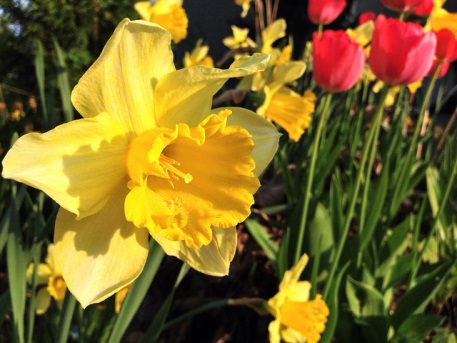 